Муниципальное  бюджетное общеобразовательное учреждение«Средняя общеобразовательная школа №1»Акция «Чистый обелиск»В связи с объявлением в округе Муром акции «Чистый обелиск» по уборке памятников воинам, погибшим в годы Великой Отечественной войны, ученики 6 б класса  МБОУ «СОШ №1» под руководством классного руководителя Даниловой Н.Б. и педагога – организатора Холодовой М.Ю.   29 сентября 2014 года вышли на  уборку  Обелиска (братской могилы) в д. Александровка. Ученики собрали 20 мешков опавшей листвы.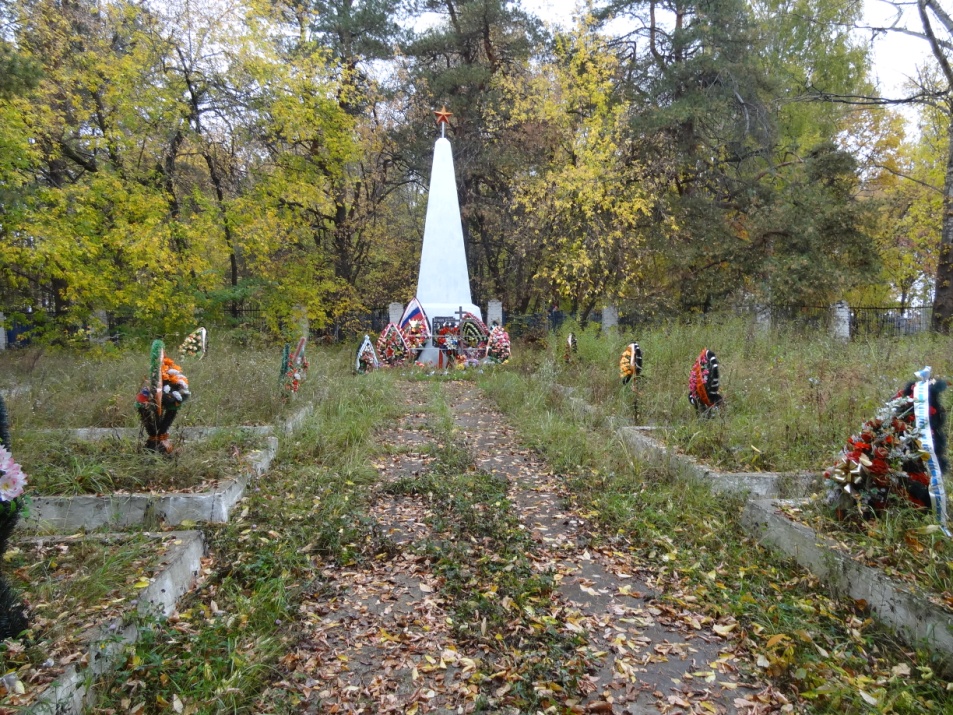 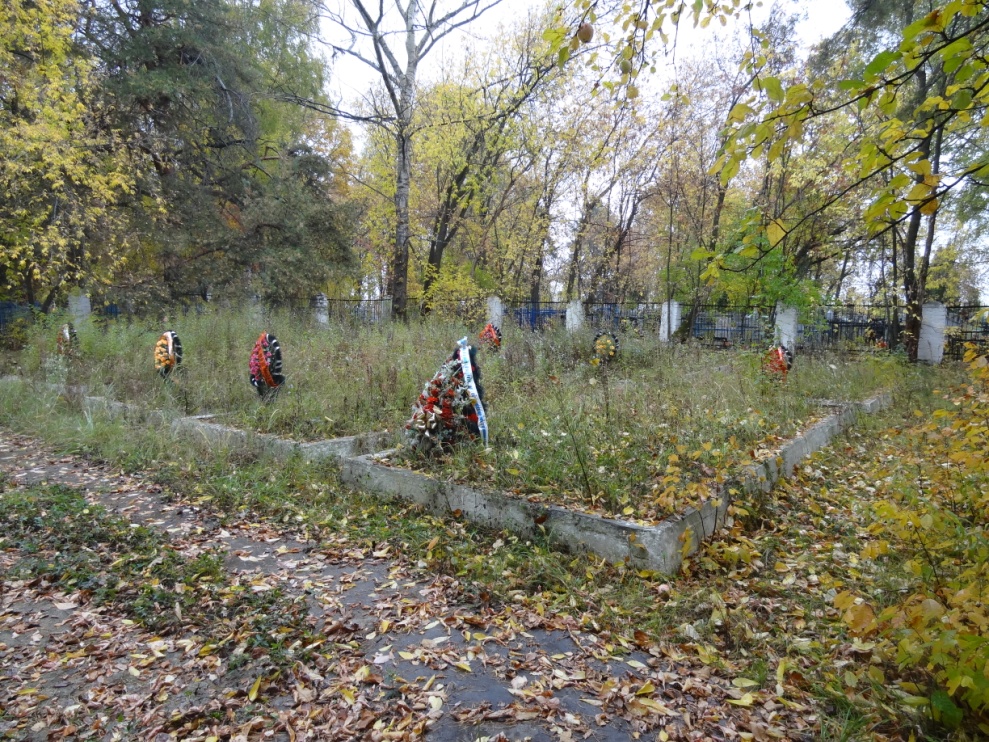 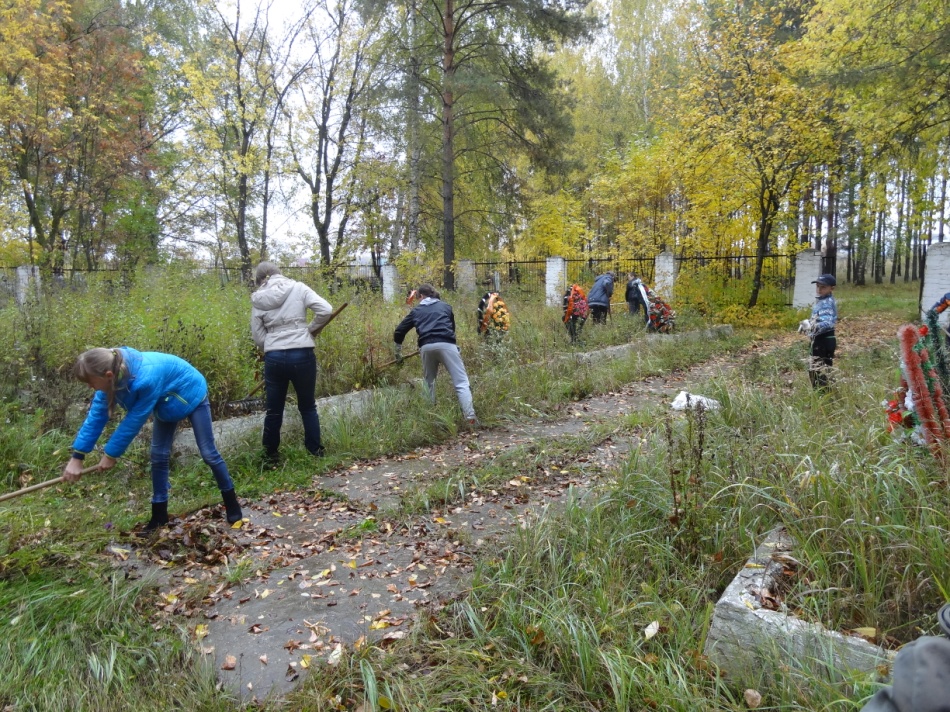 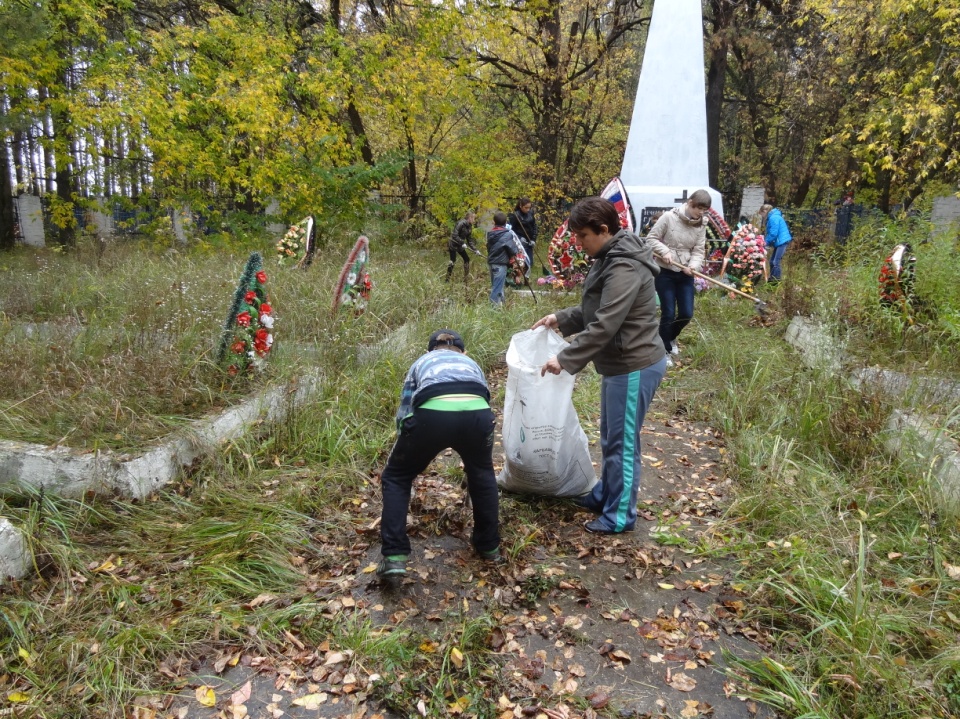 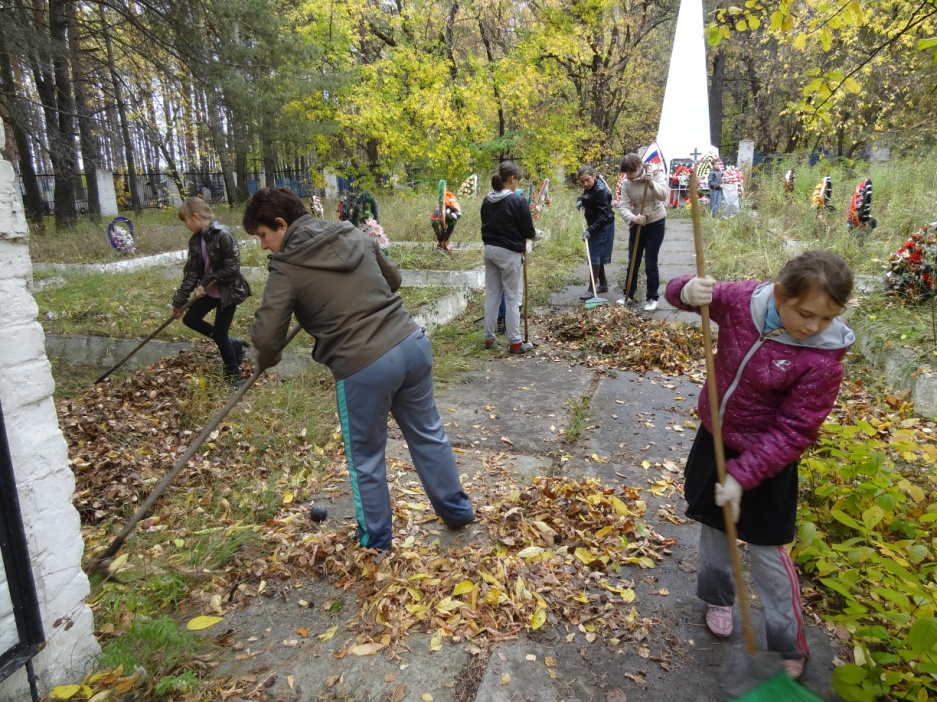 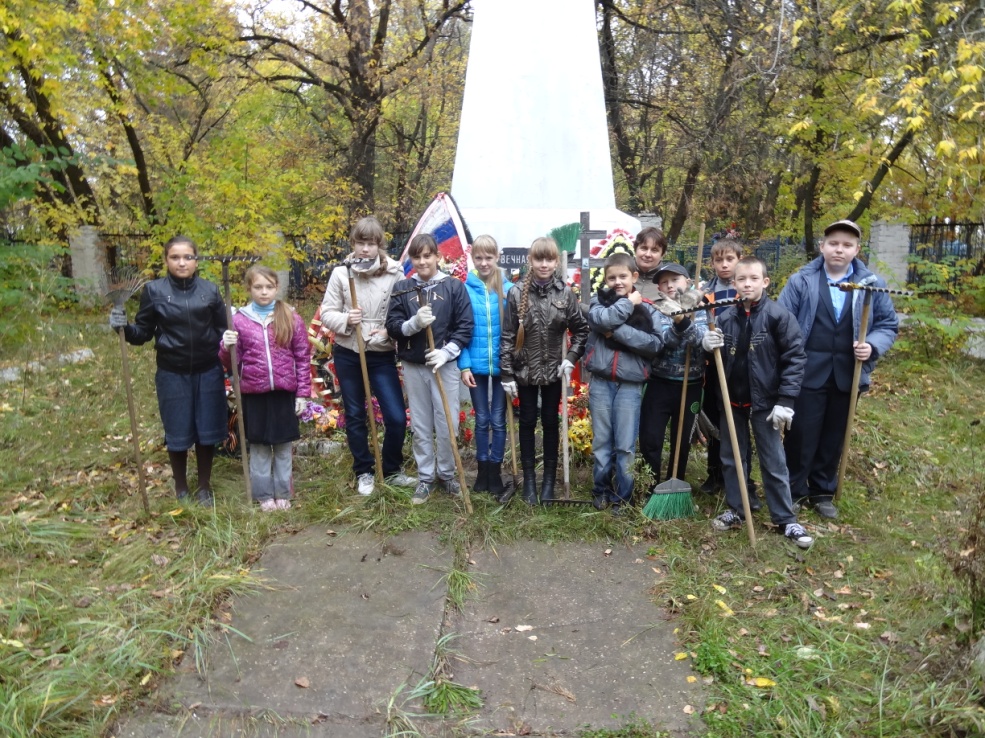 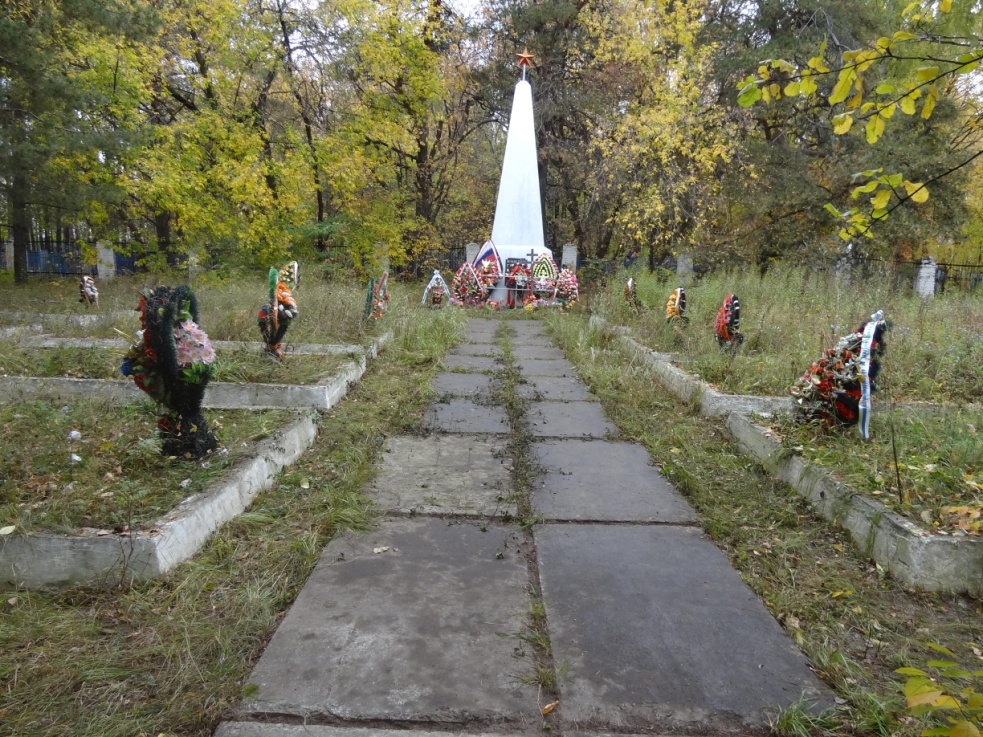 